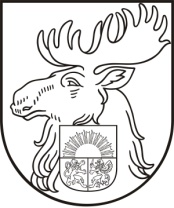 ___________________________________________________________________________________            Reģ. Nr. 90000074738; Mazajā ceļā 2, Jelgavā, LV–3001; tālrunis 63023768, 63080181, fakss 63080181, e-pasts - makslas@izglitiba.jelgava.lvJelgavā, 2016. gada 2. septembrisApstiprināts ar                                                                                                                                                                      Jelgavas Mākslas skolas rīkojumu2.09.2016. 1-10/58a pdIEKŠĒJĀ KĀRTĪBAJelgavas Mākslas skolas izglītojamo uzņemšanas noteikumi profesionālās ievirzes izglītības programmā ,,Vizuāli plastiskā māksla” (kods 30V21100)Izdoti saskaņā ar Izglītības likuma 47.1 pantu, Profesionālās izglītības likuma 27.panta  devīto daļu, Jelgavas Mākslas skolas nolikuma 3.3. un 4.2.punktuI. Vispārīgie jautājumiJelgavas pilsētas pašvaldības izglītības iestādes „Jelgavas Mākslas skola” (turpmāk tekstā – skola) noteikumi nosaka izglītojamo uzņemšanai iesniedzamos dokumentus skolas īstenotajā profesionālās ievirzes izglītības programmā „Vizuāli plastiskā māksla” (kods 30V21100).Skolas 1.kursā uzņem skolēnus no 16 gadu vecuma.Profesionālās ievirzes izglītības programmas „Vizuāli plastiskā māksla” (kods 30V21100) apguves līdzfinansējumu veido no Latvijas Republikas Kultūras ministrijas, Jelgavas pilsētas pašvaldības budžeta līdzekļiem un izglītojamā vecāku/aizbildņu (turpmāk tekstā – vecāki) dalības maksas. Uzņemšanai iesniedzamie dokumentiLai  izglītojamo pieteiktu skolā, vecāki iesniedz skolas direktoram adresētu iesniegumu, norādot  par izglītojamo šādas ziņas: vārds, uzvārds un personas kods; dzīvesvietas  adrese mācību laikā, tālrunis;izvēlētā profesionālās ievirzes izglītības programma „Vizuāli plastiskā māksla’’;iesniegumam pievieno izglītojamā dzimšanas apliecības kopiju, uzrādot tās oriģinālu.Skolas direktors, pieņemot iesniegumu par  izglītojamā uzņemšanu, nodrošina vecākiem iespēju iepazīties ar šādiem skolas dokumentiem:6.1. reģistrācijas apliecību;6.2. akreditācijas lapu;6.3. nolikumu;6.4. iekšējās kārtības noteikumiem;6.5. profesionālās ievirzes izglītības programmas saturu.7. Skolas sekretāre reģistrē iesniegumu un vecāku klātbūtnē izskata iesniegtos dokumentus.Skolēnu uzņemšanu 1.kursā izziņo presē un skolas mājas lapā internetā www.j-m-s.lv maija un augusta mēnešos.Ja skolēns skolā netiek uzņemts, skolas direktore sniedz vecākiem argumentētu atbildi rakstiski.Uzņemšanas kārtībaSaskaņā ar skolas direktora rīkojumu  izglītojamo uzņem skolā noteiktā kursā un profesionālās ievirzes izglītības programmā.Izglītojamais skolā tiek uzņemts ar 1.septembri pēc iesniedzamo dokumentu iesniegšanas un līguma noslēgšanas ar skolu. Mācību vietu skaits uzņemšanai profesionālās ievirzes izglītības programmā:Pēc uzņemšanas izglītojamam iekārto personas lietu. Izglītojamam pārejot mācīties no vienas izglītības iestādes uz citu, personas lieta tiek turpināta.14.. Skolas sekretāre divu nedēļu laikā pēc izglītojamā uzņemšanas izdara ierakstu Valsts Izglītības Informācijas sistēmā.15. Ārpus kārtas profesionālās ievirzes izglītības programmā uzņem bērnus – bāreņus.16. Pamatojoties uz vecāku rakstisku iesniegumu, skola var uzņemt izglītojamos mācību gada  laikā 2. un 3.kursā.Jelgavas Mākslas skolas direktore		                          A.StankevičaProfesionālās ievirzes izglītības programmas kodsProfesionālās ievirzes izglītības programmasNosaukumsMācību valodaMācību ilgums(gadi)Izglītojamo skaitsvienā grupāGrupu skaits30V 211 00Vizuāli plastiskā mākslalatviešu3121